Моё настроение:                                     Наша цель: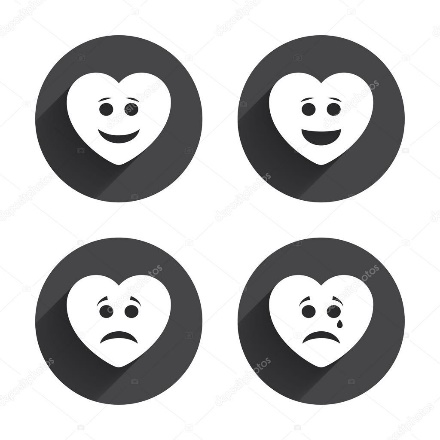 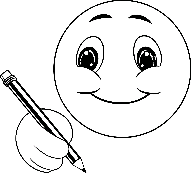 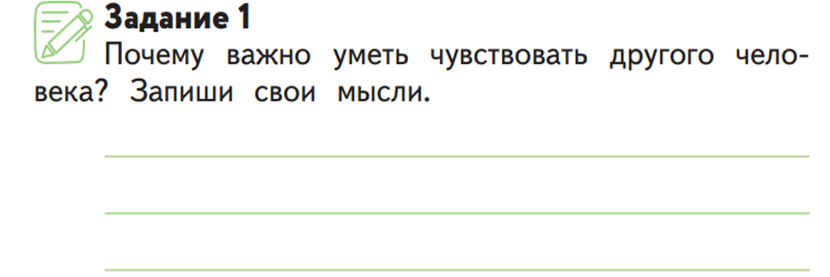 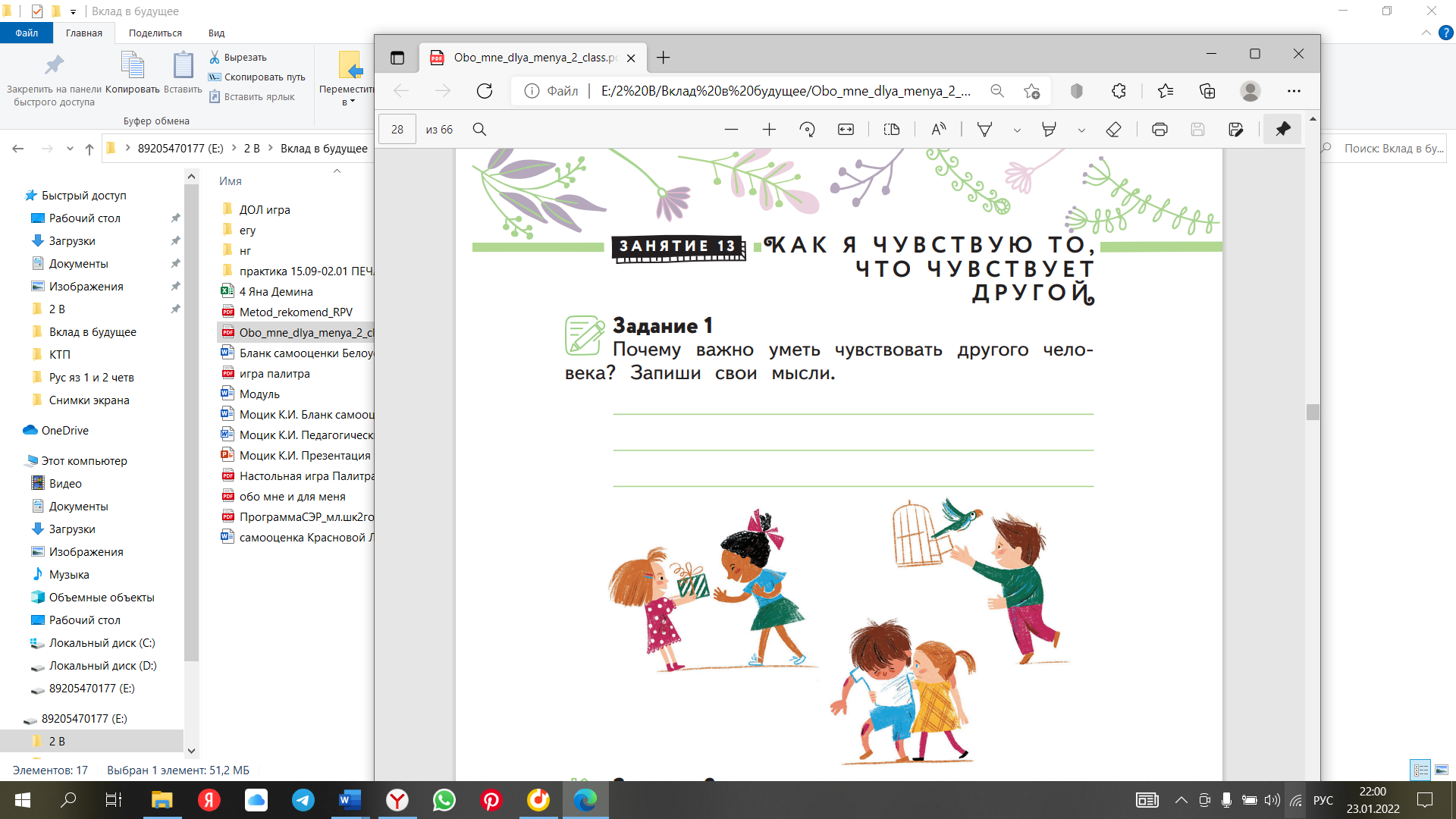 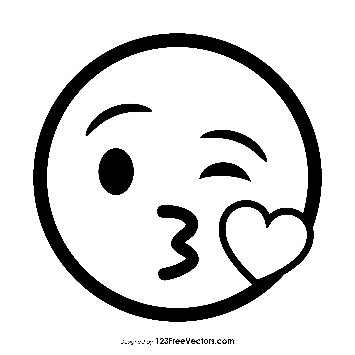   Мы чувствуем